            Карар	                                                            решениеОб участии сельского поселения Арметовский сельсоветмуниципального района Ишимбайский район Республики Башкортостан в конкурсном отборе проектов развития общественной инфраструктуры, основанных на местных инициативах в 2024 году     	В соответствии с Постановлением Правительства Республики Башкортостан от 6 февраля 2023 года №39 «О реализации на территории Республики Башкортостан проектов развития общественной инфраструктуры, основанных на местных инициативах, статьи 26.1 Федерального закона от 06.10.2003 года № 131-ФЗ «Об общих принципах организации местного самоуправления в Российской Федерации», в целях содействия  решению вопросов местного значения, вовлечения населения в процессы местного самоуправления, Совет сельского поселения Арметовский  сельсовет муниципального района Ишимбайский район Республики Башкортостан,  Совет сельского поселения Арметовский  сельсовет муниципального района Ишимбайский район Республики Башкортостан решил: Сельскому поселению Арметовский сельсовет муниципального района Ишимбайский район Республики Башкортостан принять участие в 2024 году в конкурсном отборе проектов развития общественной инфраструктуры, основанных на местных инициативах, на территории городских и сельских поселений, муниципальных районов Республики Башкортостан. Утвердить численность инициативной группы, выступающей с инициативой о внесении инициативного проекта, в количестве 6 человек.Настоящее решение обнародовать в здании администрации сельского поселения Арметовский  сельсовет муниципального района Ишимбайский район Республики Башкортостан по адресу: Республика Башкортостан, Ишимбайский район, с.Нижнеарметово,ул.Гиззатуллина,84б и на официальном сайте: http://www.armetovo.ru.Контроль за выполнением настоящего решения возложить на постоянную комиссию Совета сельского поселения Арметовский  сельсовет муниципального района Ишимбайский район Республики Башкортостан по бюджету, налогам и вопросам собственности (председатель Шагиев А.А.)Глава сельского поселения               		 	                 А.А.Шагиевс.Нижнеарметово«01» декабря 2023 года№3/23Башкортостан РеспубликаhыИшембай районымуниципаль районыӘрмет ауыл советыауыл биләмәhе Советы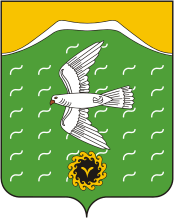 Совет сельского поселенияАрметовский сельсоветмуниципального районаИшимбайский районРеспублики Башкортостан